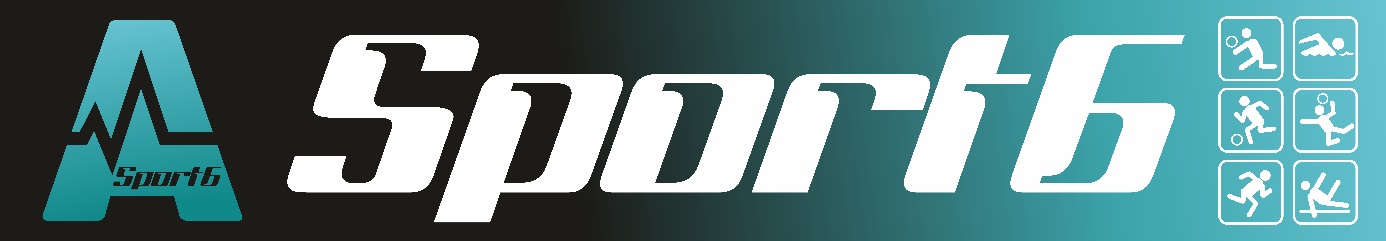 Univer-Sales Kft. 8500 Pápa, Szövetkezet u. 25., cégjegyzékszám: 19-09-516024Adószám: 24230005-2-19, Bankszámlaszám: 12085004-01682670-00100003„Asport6” 8500 Pápa, Korona utca 42/A.Olykor előfordul, hogy a megvásárolt termék nem megfelelő. Hogy ez esetben mi a teendője? Egyszerűen kicserélheti, visszaküldheti vagy reklamálhatja a következő módon:A termék visszaküldéseA kézbesítéstől számított 14 napon belül küldje vissza az üzletbe (8500 Pápa, Korona utca 42/A) a terméket a számla másolatával és az elállási nyilatkozattal. Ne küldje utánvéttel, így nem átvehető részünkről!ÁrucsereA kézbesítéstől számított 14 napon belül küldje vissza az üzletbe (8500 Pápa, Korona utca 42/A) a terméket a számla másolatával és a csereigény bejelentése című űrlappal. Ne küldje utánvéttel, így nem átvehető részünkről!Reklamáció (a vásárlást követően 2 éven belül)A terméket jól csomagolja be, hogy a szállítás során nehogy megrongálódjon, és csatolja a csomaghoz a számlát, valamint a reklamációs űrlapot is!Minden dokumentum letölthető az Asport6 webshop felületéről. Bármilyen kérdése, kérése, észrevétele van, kérem elérhetőségeink bármelyikén vegye fel velünk a kapcsolatot, vagy látogasson el üzletünkbe személyesen!címünk: 8500 Pápa, Korona utca 42/A., weboldalunk:  www.asport6.hu, email címünk: info@asport6.hu, telefonszámunk: +36-20/242-7416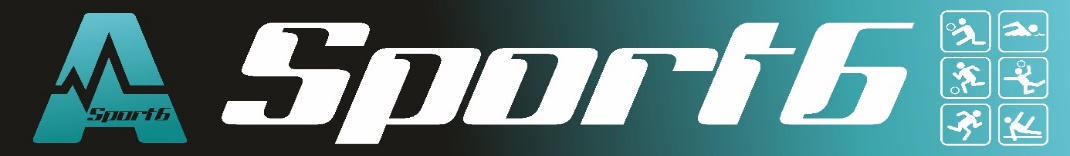 Árucsere/elállási nyilatkozat iránti kérelem 14 napon belülEzúton kijelentem, hogy gyakorlom elállási jogomat az alábbi termék vonatkozásában:Sorszám: ……………………………. Rendelés dátuma: ……………..………………………………..Vásárló adatai: Vezeték és keresztnév: ………………………………………………………………………………..….Címe: ………………………………………………………………………………………….……………Telefonszáma: ………………………………email címe: …………………………..…………………..Kérjük a terméket az alábbi címre küldje vissza: Asport6 8500 Pápa, Korona utca 42/A. (legkésőbb az átvételt követő 14. napon! – feladás dátuma számít) Visszaküldés oka: (aláhúzással jelölje)nem megfelelő a méret				- sérült/hibás terméket kaptamnem egyezik a leírással				- nem a megrendelt terméket nem egyezik a képpel			           kaptam/hiányos megrendelést                                                                        kaptama termék nem felel meg az elvárásaimnakegyéb, mégpedig: ……………………………………………………………………..…………………………….……..Visszaküldött termék:Csere a következő termékre:A vételár visszatérítését a következők szerint kérem:utalás arra a számlára, amiről a rendelés kifizetésre kerültbankszámlára utalás IBAN szám megadásával (amennyiben utánvéttel fizetett) SWIFT/BIC: ………………………………….Dátum és aláírás: ……………………………Univer-Sales Kft. 8500 Pápa, Szövetkezet utca 25., cégjegyzékszám: 19-09-516024, Adószám: 24230005-2-19, Bankszámlaszám: 12085004-01682670-00100003, „Asport6” 8500 Pápa, Korona utca 42/A. +36-20/242-7416, info@asport6.huCikkszámTerméknévMéretÁrCikkszámTerméknévMéretÁrHU